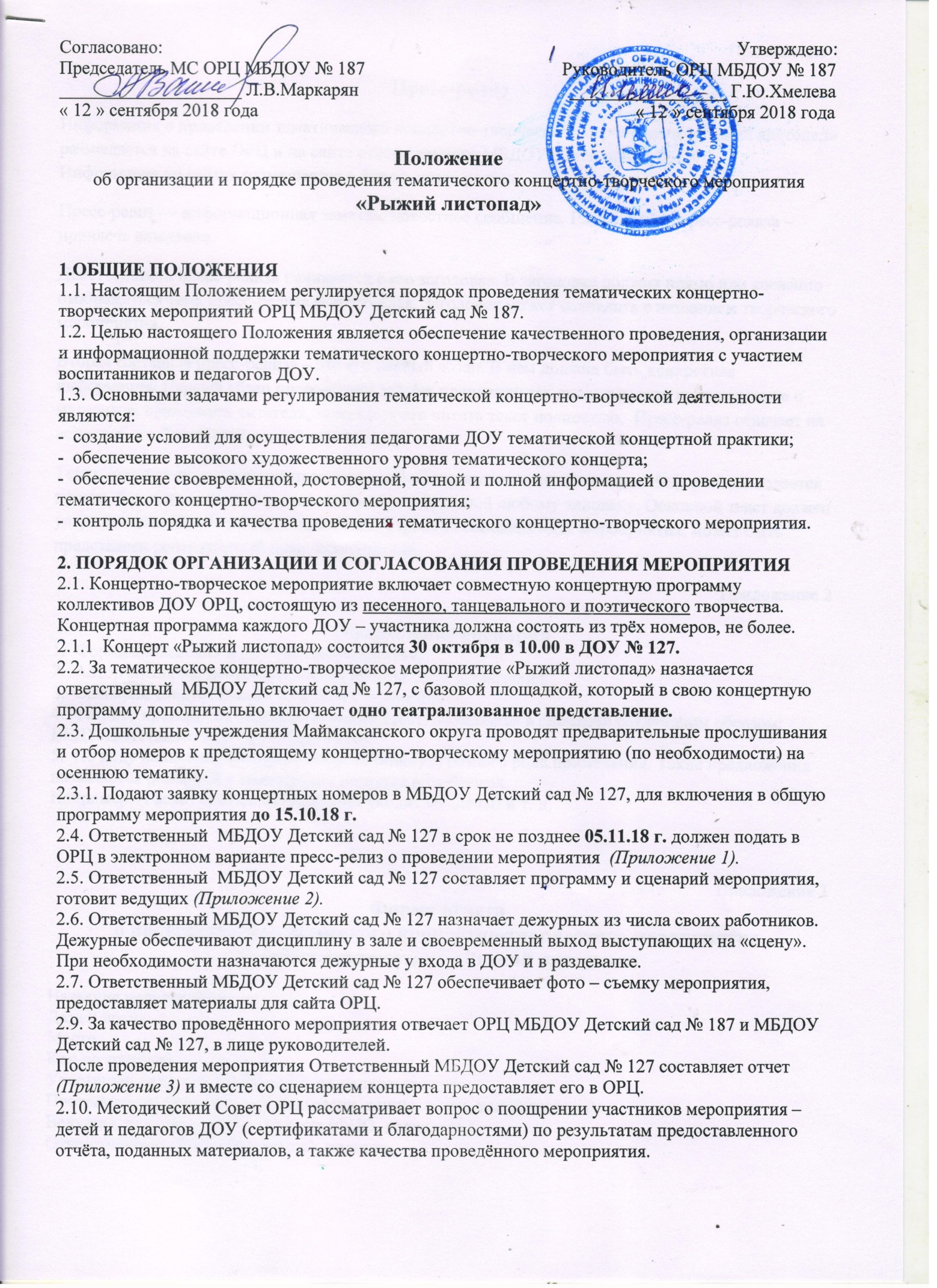 Приложение 1Пресс-релизИнформация о проведении тематического концертно-творческого мероприятия «Рыжий листопад» размещается на сайте ОРЦ и на сайте ответственного МБДОУ Детский сад № 127.                                   Информация на сайтах размещается в форме пресс-релиза.Пресс-релиз — информационная заметка, новостное сообщение. Главная цель пресс-релиза – привлечь внимание.Действенность пресс-релиза начинается с его заголовка. В заголовке должна прямо или косвенно отображаться тема пресс-релиза или его идея. Заголовок может совпадать с названием творческого мероприятия.Вторая составная пресс-релиза – это его первый абзац. В нем должна быть конкретная информация. Первый абзац пресс-релиза в 3-4-х предложениях должен давать представление о материале, привлекать читателя, заставлять его читать текст полностью.  Пресс-релиз отвечает на вопросы:  кто? что? где? когда? как? почему?Текст  пресс-релиза «разворачивает» первый абзац, насыщая его деталями. Информация подается просто, без обилия терминов, так, чтобы быть понятной любому человеку. Основной текст должен удержать читателя. В тексте должна быть отражена основная идея мероприятия, может быть представлен репертуарный план, исполнители.Приложение 2Оформление сценария1.  Форма проведения и название мероприятия;2.  Автор сценария, должность, место работы, дата проведения;3.  Сценарий следует писать на одной стороне листа.4.  Тот, кто произносит соответствующий текст, выделяется в сценарии следующим образом: ВЕДУЩИЙ (далее идет текст ведущего).5.  По ходу написания сценария могут возникнуть разного рода примечания. Такие предложения называются ремаркой и обязательно пишутся в скобочках. Например: (Гаснет свет), или (Ведущий уходит со сцены) и т. д.Приложение 3Форма отчета о проведении тематического концертно-творческого мероприятия на осеннюю тематику «Рыжий листопад»Название мероприятия	Дата и время	Место	Кол-во зрителей	Участники: дети и педагоги ДОУ, их количество	Программа, количество номеров (песни, танцы, стихи, театрализация)	Ведущие, дежурные, фото – съемка (ФИО, должность)	Ответственный (ФИО, должность), подпись.